Общество с ограниченной ответственностью«Трасса-С»ОГРН 1066318035080ИНН 6318157974 КПП 631801001443022, г. Самара, ул. Профильная, 6тел./факс (846) 261-64-64Коллективу ООО «Тара.ру»Благодарственное письмо.ООО «Трасса-С» выражает огромную благодарность всему коллективу ООО «Тара.ру» за плодотворное сотрудничество с нашей компанией.Все заявки выполняются вовремя, продукция качественная, все вопросы решаются оперативно. Хотим отметить работу нашего менеджера Париновой Елены, которая за два года совместной работы показала качественное обслуживание и ответственный подход к работе.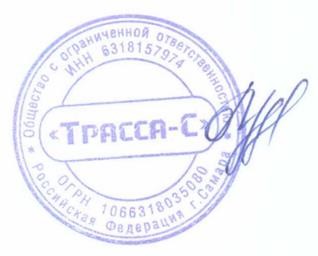 Генеральный директор ООО «Трасса-С»	Разумков В.Н.